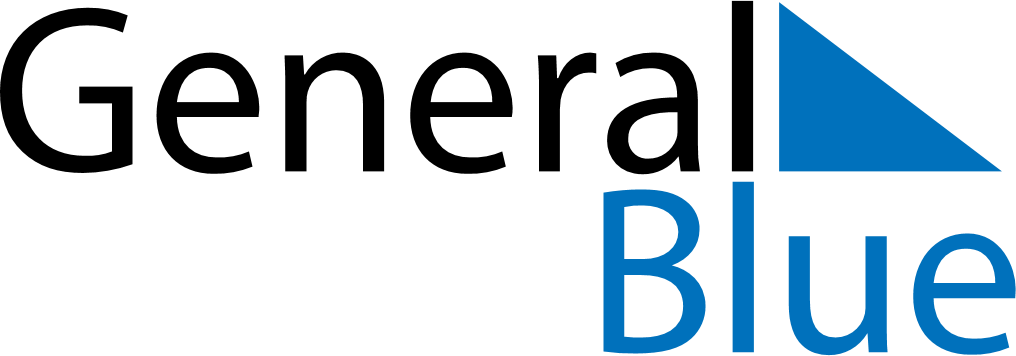 Weekly CalendarMarch 24, 2025 - March 30, 2025Weekly CalendarMarch 24, 2025 - March 30, 2025Weekly CalendarMarch 24, 2025 - March 30, 2025Weekly CalendarMarch 24, 2025 - March 30, 2025Weekly CalendarMarch 24, 2025 - March 30, 2025Weekly CalendarMarch 24, 2025 - March 30, 2025MondayMar 24TuesdayMar 25TuesdayMar 25WednesdayMar 26ThursdayMar 27FridayMar 28SaturdayMar 29SundayMar 306 AM7 AM8 AM9 AM10 AM11 AM12 PM1 PM2 PM3 PM4 PM5 PM6 PM